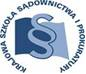 SPECYFIKACJA ISTOTNYCH WARUNKÓW ZAMÓWIENIA (SIWZ)Przetarg nieograniczony pn.  „Sukcesywna dostawa materiałów eksploatacyjnych do urządzeń biurowych 
wraz z usługą odbioru zużytych materiałów eksploatacyjnych dla Krajowej Szkoły Sądownictwa i Prokuratury w Krakowie, Ośrodka Szkolenia Ustawicznego i Współpracy Międzynarodowej Krajowej Szkoły Sądownictwa 
i Prokuratury w Lublinie oraz Ośrodka Szkoleniowego Krajowej Szkoły Sądownictwa i Prokuratury w Dębem”Oznaczenie postępowania: BD-V.2611.3.2019 Postępowanie o wartości mniejszej niż kwoty
określone w przepisach wydanych na podstawie art. 11 ust. 8 
ustawy Prawo zamówień publicznych(poniżej 221 000 euro)Kraków, 4 stycznia 2019 r.Zatwierdzam: Sporządziła: Katarzyna Mikolaszek Rozdział 1: ZamawiającyKrajowa Szkoła Sądownictwa i Prokuraturyul. Przy Rondzie 5, 31-547 Kraków, tel. 12 617 96 55, fax. 12 617 96 53, e-mail: zamowienia@kssip.gov.pl Strona internetowa: www.kssip.gov.plRozdział 2: Tryb udzielenia zamówieniaPostępowanie o udzielenie zamówienia prowadzone jest w trybie przetargu nieograniczonego, na podstawie ustawy z dnia 29 stycznia 2004 r. – Prawo zamówień publicznych (Dz. U. z 2018 r. poz. 1986.) dalej jako: ustawy Pzp, oraz aktów wykonawczych wydanych na jej podstawie.Rozdział 3: Opis przedmiotu zamówieniaPrzedmiotem postępowania jest sukcesywna dostawa do jednostek Krajowej Szkoły Sądownictwa i Prokuratury fabrycznie nowych materiałów eksploatacyjnych 
do drukarek komputerowych, faksów, urządzeń wielofunkcyjnych i maszyn poligraficznych wraz z usługą odbioru zużytych materiałów eksploatacyjnych 
od jednostek Krajowej Szkoły Sądownictwa i Prokuratury w okresie 12 miesięcy 
od dnia zawarcia umowy lub do dnia wyczerpania kwoty z oferty wybranego Wykonawcy (ceny oferty). Przedmiot zamówienia został podzielony na 3 części:Oferowane materiały eksploatacyjne muszą być produkowane zgodnie 
z normami jakościowymi ISO/IEC 19752 oraz ISO/IEC 19798.Szczegółowy opis materiałów eksploatacyjnych zawierający typ sprzętu, jakim dysponuje Zamawiający oraz szacunkowe ilości dostaw w okresie objętym zamówieniem, został zawarty w 3 formularzach cenowo - ofertowych załącznik nr: 1a, 1b, 1c do SIWZ. Nie złożenie wraz z ofertą formularza cenowo- ofertowego zakresie części, na którą składana jest oferta (załącznik nr: 1a, 1b, 1c do SIWZ) skutkować będzie odrzuceniem oferty.Określona w SIWZ w Formularzach cenowo - ofertowych (opisie przedmiotu zamówienia) ilość materiałów eksploatacyjnych jest wartością szacunkową, ustaloną na podstawie analizy zamówienia w roku ubiegłym i może ulec zmianie w trakcie realizacji umowy w zależności od zapotrzebowania Zamawiającego z zachowaniem cen jednostkowych określonych przez Wykonawcę w Formularzach cenowo 
- ofertowych (załącznik nr: 1a, 1b, 1c do SIWZ). Zamówienia częściowe realizowane w trakcie obowiązywania umowy, mogą dla poszczególnych pozycji różnić 
się ilościowo od wartości podanych na Formularzach cenowo - ofertowych  (załącznik nr: 1a, 1b, 1c do SIWZ), jednak łączna wartość zamówienia nie może przekroczyć całkowitej wartości oferty wybranego Wykonawcy. Wykonawcy 
nie przysługuje roszczenie o realizację zamówienia w wielkościach podanych 
w SIWZ. Jednocześnie Zamawiający gwarantuje, iż minimalna wartość realizacji przedmiotu zamówienia wyniesie 70% wynagrodzenia określonego w umowie.Jako fabrycznie nowe należy rozumieć produkty nowo wytworzone w całości, 
tj. wyposażone w fabrycznie nowe obudowy, dysze, tusz, bębny światłoczułe, opakowane oryginalnie przez producenta, które będą kompletne, wolne od wad, pełnowartościowe i nie noszące znamion użytkowania. Zmawiający nie dopuszcza produktów regenerowanych poddanych procesowi ponownego napełniania, wymiany jakichkolwiek elementów. Oryginalne opakowania producenta, nie mogą nosić znamion otwierania i muszą zawierać:nazwę/typ, symbol produktu;informacje z jakimi urządzeniami dany produkt jest kompatybilny;termin przydatności do użycia;opis znajdujący się na opakowaniu musi być sporządzony w języku polskim.Zamawiający informuje, że dopuszcza możliwość zaoferowania materiałów eksploatacyjnych (produktów) równoważnych do produktów wskazanych 
z nazwy handlowej w Formularzach cenowo - ofertowych 1a, 1b, 1c do SIWZ (opisie przedmiotu zamówienia). Wykonawca może zaproponować produkt, który będzie spełniać wszystkie wymagane parametry  oraz normy co produkt określony w Formularzach cenowo - ofertowych (opisie przedmiotu zamówienia) załącznik nr: 1a, 1b, 1c do SIWZ.Za produkt równoważny Zamawiający rozumie produkt kompatybilny ze sprzętem, do którego ma być stosowany o wydajności takiej samej lub lepszej (zgodnie 
z wynikami testów wykonanych na podstawie standardu ISO/IEC 19752 oraz ISO/IEC 19798 (Nie dotyczy produktów, przy których w kolumnie 4 formularzy cenowo - ofertowych (opisie przedmiotu zamówienia) nie podano danych) 
a w przypadku gdy zamawiany produkt oryginalny posiada inteligentny układ elektroniczny (chip), przekazujący informacje o stanie zużycia produktu, dodatkowo posiadający działający analogicznie układ jak produkt oryginalny wskazany  
w Formularzach cenowo - ofertowych załącznik nr: 1a, 1b, 1c (opis przedmiotu zamówienia) tj.: wyprodukowany przez producenta urządzenia, do którego produkt jest przeznaczony. W ofertach równoważnych należy wskazać producenta, nazwę 
i  symbol oraz wydajność oferowanego produktu. Wykonawca oferujący produkty równoważne w stosunku do produktów oryginalnych, tj.: wyprodukowanych przez producenta urządzenia, wskazanych symbolami w kolumnie nr 3 Formularzy cenowo - ofertowych (opis przedmiotu zamówienia) jest zobowiązany zgodnie z art. 30 ust. 5 ustawy Prawo zamówień Publicznych wykazać, że spełniają one wymagania określone przez Zamawiającego. Nie wykazanie, że oferowane produkty spełniają wymagania określone przez Zamawiającego skutkować będzie odrzuceniem oferty na podstawie art. 89 ust. 1 
pkt 2 w/w ustawy.Zamawiający wymaga minimum 24 miesięcznej gwarancji na dostarczone materiały eksploatacyjne. Wykonawca gwarantuje, że zamontowanie i używanie dostarczonych przez niego tonerów i wkładów drukujących nie spowoduje utraty praw gwarancji producenta urządzenia do którego są przeznaczone. Wykonawca ponosi pełną odpowiedzialność za uszkodzenia urządzeń drukujących posiadanych przez Zamawiającego spowodowanych używaniem zaoferowanych przez Wykonawcę materiałów eksploatacyjnych. W przypadku uszkodzenia urządzenia drukującego, którego przyczyną będzie użycie dostarczonych przez Wykonawcę materiałów eksploatacyjnych Wykonawca zobowiązany jest do zwrotu  kosztów naprawy w autoryzowanym serwisie producenta lub kosztów urządzenia drukującego jeżeli usuniecie usterki jest niemożliwe, a w przypadku konieczności również do zwrotu kosztów zleconej przez Zmawiającego ekspertyzy rzeczoznawcy. Zamawiający zastrzega sobie, że weryfikacji uszkodzenia urządzenia drukującego dokona autoryzowany serwis producenta.     Materiały eksploatacyjne będą dostarczane partiami i sukcesywnie, stosownie 
do potrzeb Zamawiającego w ciągu zadeklarowanego w formularzu oferty terminu dostawy od dnia wysłania zamówienia (mailem lub faksem) przez okres 12 miesięcy od daty zawarcia umowy lub do wyczerpania kwoty z oferty wybranego Wykonawcy. Przy czym czas dostawy nie może być dłuższy niż 5 dni roboczych od dnia złożenia zamówienia. Ilość materiałów eksploatacyjnych dostarczana w każdej partii będzie określona każdorazowo na formularzu zamówienia przesłanym Wykonawcy przez osoby odpowiedzialne za realizację przedmiotu Umowy ze strony Zamawiającego.Wykonawca jest zobowiązany do dostarczania materiałów eksploatacyjnych zgodnie 
z zamówieniem do jednostek Krajowej Szkoły Sądownictwa i Prokuratury wskazanych przez Zamawiającego mieszczących się pod  adresami: Krajowa Szkoła Sądownictwa i Prokuratury, ul Przy Rondzie 5; 31-547 Kraków,Ośrodek Szkolenia Ustawicznego i Współpracy Międzynarodowej Krajowa Szkoła Sądownictwa i Prokuratury, ul. Krakowskie Przedmieście 62, 20-076 Lublin,Krajowa Szkoła Sądownictwa i Prokuratury Ośrodek Szkoleniowy w Dębem; 
05-140  Serock;swoim transportem, ich rozładunku w obecności osób wyznaczonych przez Zamawiającego lub przesyłką kurierską.W ramach realizacji przedmiotu Umowy Wykonawca zobowiązuje się do odbioru zużytych produktów (materiałów eksploatacyjnych) przekazanych przez Zamawiającego, potwierdzając odbiór pojemników przeznaczonych do utylizacji.Opis procedury reklamacji materiałów eksploatacyjnych. Zamawiający przesyła zgłoszenia pocztą elektroniczną na adres podany przez Wykonawcę z informacją o ilości, symbolu wraz z opisem powodu reklamacji. Data wysłania korespondencji e-maila będzie datą zgłoszenia reklamacji materiałów.Wykonawca, na własny koszt, odbierze reklamowane materiały z odpowiedniej jednostki Krajowej Szkoły, w godzinach jej pracy, zlokalizowanej w Krakowie, Lubinie, Dębem użytkującej reklamowany materiał eksploatacyjny i dostarczy materiały wolne od wad. Maksymalny czas wymiany towarów wadliwych 
nie może być dłuższy niż 3 dni robocze od dnia zgłoszenia reklamacji.   Szczegółowy opis przedmiotu zamówienia stanowi Formularz cenowo 
- ofertowy załącznik nr: 1a, 1b, 1c do niniejszej SIWZ. Warunki realizacji przedmiotu zamówienia zawiera również wzór umowy (załącznik nr 2 
do SIWZ).Kod CPV:Rozdział 4: Informacja o ofertach częściowych, wariantowych, o przewidywanych zamówieniach polegających na powtórzeniu podobnych usług, oraz Podwykonawcach.Zamawiający nie przewiduje możliwości udzielania zamówień, o których mowa 
w art. 67 ust. 1 pkt 7 ustawy Pzp. Zamawiający nie dopuszcza składania ofert wariantowych. Zamawiający dopuszcza składanie ofert częściowych – na 1, 2 lub 3 części.Zamawiający nie przewiduje zawarcia umowy ramowej.Zamawiający nie zastrzega obowiązku osobistego wykonania przez Wykonawcę kluczowych części zamówienia.Zamawiający żąda wskazania przez Wykonawcę części zamówienia, których wykonanie zamierza powierzyć Podwykonawcom i podania przez Wykonawcę firm Podwykonawców.Jeżeli zmiana albo rezygnacja z Podwykonawcy dotyczy podmiotu, na którego zasoby Wykonawca powoływał się, na zasadach określonych w art. 22a ustawy Pzp, w celu wykazania spełniania warunków udziału w postępowaniu, Wykonawca 
jest obowiązany wykazać zamawiającemu, że proponowany inny Podwykonawca lub Wykonawca samodzielnie spełnia je w stopniu nie mniejszym 
niż Podwykonawca, na którego zasoby Wykonawca powoływał się w trakcie postępowania o udzielenie zamówienia.Rozdział 5: Termin wykonania zamówieniaZamówienie będzie realizowane w przez okres 12 miesięcy od dnia zawarcia umowy lub do dnia wyczerpania kwoty z oferty wybranego Wykonawcy, 
w zależności od tego, które zdarzenie nastąpi jako pierwsze.Rozdział 6: Warunki udziału w postępowaniuO udzielenie zamówienia mogą się ubiegać Wykonawcy, którzy:nie podlegają wykluczeniu na podstawie art. 24 ust. 1 pkt 12-23 oraz art. 24 ust. 5 pkt 1 ustawy Pzp,spełniają następujące warunki dotyczące: kompetencji lub uprawnień do prowadzenia określonej działalności zawodowej:Zamawiający nie stawia warunku w tym zakresie;sytuacji ekonomicznej lub finansowej:Zamawiający nie stawia warunku w tym zakresie;zdolności technicznej lub zawodowej:Zamawiający uzna warunek za spełniony, jeżeli Wykonawca wykaże, 
że nie wcześniej niż w okresie ostatnich trzech lat przed upływem terminu składania ofert, a jeżeli okres prowadzenia działalności jest krótszy - w tym okresie a w przypadku świadczeń okresowych lub ciągłych również wykonywanych, wykonał dostawy o charakterze i złożoności porównywalnej 
z przedmiotem zamówienia polegające na: Część I – co najmniej 1 (jednej) dostawie materiałów eksploatacyjnych 
do urządzeń drukujących o wartości nie mniejszej niż 20 000,00 zł bruttoCzęść II – co najmniej 1 (jednej) dostawie materiałów eksploatacyjnych do urządzeń drukujących, o wartości nie mniejszej niż 10 000,00 zł brutto Część III - co najmniej 1 (jednej) dostawę materiałów eksploatacyjnych 
do urządzeń drukujących, o wartości nie mniejszej niż 30 000,00 zł brutto Ocena spełnienia tego warunku będzie dokonana na zasadzie spełnia/nie spełnia na podstawie złożonego oświadczenia wg. załącznika nr 3 do SIWZ. Zamawiający może, na każdym etapie postępowania, uznać, że Wykonawca 
nie posiada wymaganych zdolności, jeżeli zaangażowanie zasobów technicznych 
lub zawodowych Wykonawcy w inne przedsięwzięcia gospodarcze Wykonawcy może mieć negatywny wpływ na realizację zamówienia.Wykonawca może w celu potwierdzenia spełniania warunków udziału 
w postępowaniu, o których mowa w rozdziale 6 ust. 2 SIWZ, w stosownych sytuacjach oraz w odniesieniu do konkretnego zamówienia, lub jego części, polegać na zdolnościach technicznych lub zawodowych lub sytuacji finansowej 
lub ekonomicznej innych podmiotów, niezależnie od charakteru prawnego łączących go z nim stosunków prawnych.Zamawiający jednocześnie informuje, iż „stosowna sytuacja”, o której mowa 
w rozdziale 6  ust. 4 SIWZ wystąpi wyłącznie w przypadku kiedy:Wykonawca, który polega na zdolnościach lub sytuacji innych podmiotów udowodni Zamawiającemu, że realizując zamówienie, będzie dysponował niezbędnymi zasobami tych podmiotów, w szczególności przedstawiając zobowiązanie tych podmiotów do oddania mu do dyspozycji niezbędnych zasobów na potrzeby realizacji zamówienia;Zamawiający oceni, czy udostępniane Wykonawcy przez inne podmioty zdolności techniczne lub zawodowe lub ich sytuacja finansowa lub ekonomiczna pozwalają na wykazanie przez Wykonawcę spełniania warunków udziału 
w postępowaniu oraz zbada, czy nie zachodzą wobec tego podmiotu podstawy wykluczenia, o których mowa w art. 24 ust. 1 pkt 13–22 i art. 24 ust. 5 pkt 1 ustawy Pzp;w odniesieniu do warunków dotyczących wykształcenia, kwalifikacji zawodowych lub doświadczenia, Wykonawcy mogą polegać na zdolnościach innych podmiotów, jeśli podmioty te zrealizują usługi, do realizacji których 
te zdolności są wymagane;z zobowiązania lub innych dokumentów potwierdzających udostępnienie zasobów przez inne podmioty musi bezspornie i jednoznacznie wynikać 
w szczególności:zakres dostępnych Wykonawcy zasobów innego podmiotu;sposób wykorzystania zasobów innego podmiotu przez Wykonawcę, przy wykonywaniu zamówienia;zakres i okres udziału innego podmiotu przy wykonywaniu zamówienia publicznego;czy podmiot, na zdolnościach którego Wykonawca polega w odniesieniu 
do warunków udziału w postępowaniu dotyczących wykształcenia, kwalifikacji zawodowych lub doświadczenia, zrealizuje usługi, których wskazane zdolności dotyczą.Wykonawcy mogą wspólnie ubiegać się o udzielenie zamówienia. W takim przypadku Wykonawcy ustanawiają pełnomocnika do reprezentowania 
ich w postępowaniu o udzielenie zamówienia albo reprezentowania 
w postępowaniu i zawarcia umowy w sprawie zamówienia publicznego. Pełnomocnictwo w formie pisemnej (oryginał lub kopia potwierdzona za zgodność 
z oryginałem przez notariusza) należy dołączyć do oferty. W przypadku Wykonawców wspólnie ubiegających się o udzielenie zamówienia, warunki określone w rozdziale 6 ust. 2 musi spełniać co najmniej jeden Wykonawca samodzielnie lub wszyscy Wykonawcy łącznie.Zamawiający wykluczy z postępowania Wykonawców:którzy nie wykazali, spełniania warunków udziału w postępowaniu, 
o których mowa w rozdziale 6 ust. 2;którzy nie wykażą, że nie zachodzą wobec nich przesłanki określone 
w art. 24 ust. 1 pkt 13-23 ustawy Pzp;wobec których zachodzą przesłanki określone w art. 24 ust. 5 pkt 1Rozdział 7: Wykaz oświadczeń i dokumentów, jakie mają dostarczyć WykonawcyW celu potwierdzenia spełniania warunków udziału w postępowaniu, określonych 
w Rozdziale 6 oraz wykazania braku podstaw do wykluczenia, Wykonawcy muszą złożyć wraz z ofertą następujące oświadczenia i dokumenty w formie pisemnej:aktualne na dzień składania ofert oświadczenia w zakresie wskazanym 
w załączniku nr 3 i 4 do SIWZ. Informacje zawarte w oświadczeniach będą stanowić wstępne potwierdzenie, że Wykonawca nie podlega wykluczeniu 
z postępowania oraz spełnia warunki udziału w postępowaniu. Propozycja treści oświadczeń wskazana została w załączniku nr 3 i 4 do SIWZ;w przypadku wspólnego ubiegania się o zamówienie przez Wykonawców oświadczenia, o którym mowa w rozdziale 7 ust. 1 pkt 1 SIWZ składa każdy 
z Wykonawców wspólnie ubiegających się o zamówienie. Oświadczenia 
te mają potwierdzać spełnianie warunków udziału w postępowaniu oraz brak podstaw wykluczenia w zakresie, w którym każdy z Wykonawców wykazuje spełnianie warunków udziału w postępowaniu oraz brak podstaw wykluczenia;Wykonawca, który powołuje się na zasoby innych podmiotów, w celu wykazania braku istnienia wobec nich podstaw wykluczenia oraz spełniania, w zakresie w jakim powołuje się na ich zasoby, warunków udziału 
w postępowaniu zamieszcza informacje o tych podmiotach 
w oświadczeniach, o których mowa w rozdziale  7 ust. 1 pkt 1 SIWZ;Wykonawca, który zamierza powierzyć wykonanie części zamówienia podwykonawcom, w celu wykazania braku istnienia wobec nich podstaw wykluczenia z udziału w postępowaniu zamieszcza informacje o tych podmiotach w oświadczeniu, o którym mowa w rozdziale  7 ust. 1 pkt 1 SIWZ – załączniku nr 4 do SIWZ;zobowiązanie podmiotu trzeciego, o którym mowa w rozdziale 6 ust. 5 pkt 
1 i pkt 4 SIWZ – jeżeli Wykonawca polega na zasobach lub sytuacji podmiotu trzeciego.Wykonawca w terminie 3 dni od dnia zamieszczenia na stronie internetowej informacji, o której mowa w art. 86 ust. 5 ustawy Pzp, jest zobowiązany 
do przekazania Zamawiającemu oświadczenia o przynależności lub braku przynależności do tej samej grupy kapitałowej, o której mowa w art. 24 ust. 1 pkt 23 ustawy Pzp. Wraz ze złożeniem oświadczenia, Wykonawca może przedstawić dowody, że powiązania z innym wykonawcą nie prowadzą do zakłócenia konkurencji w postępowaniu o udzielenie zamówienia. Propozycja treści oświadczenia wskazana została w załączniku nr 5 do SIWZ. Dokumenty składane na wezwanie Zamawiającego. Zamawiający przed udzieleniem zamówienia, wezwie Wykonawcę, którego oferta została najwyżej oceniona, do złożenia w wyznaczonym, nie krótszym niż 5 dni, terminie, aktualnych na dzień złożenia, następujących oświadczeń lub dokumentów:odpisu z właściwego rejestru lub z centralnej ewidencji i informacji 
o działalności gospodarczej, jeżeli odrębne przepisy wymagają wpisu do rejestru lub ewidencji, w celu potwierdzenia braku podstaw wykluczenia na podstawie art. 24 ust. 5 pkt 1 ustawy Pzp;odpisu z właściwego rejestru lub z centralnej ewidencji i informacji o działalności gospodarczej, jeżeli odrębne przepisy wymagają wpisu do rejestru lub ewidencji, podmiotu trzeciego, w celu wykazania braku istnienia wobec nich podstaw wykluczenia – jeżeli Wykonawca polega na zasobach podmiotu trzeciego.Jeżeli Wykonawca ma siedzibę lub miejsce zamieszkania poza terytorium Rzeczypospolitej Polskiej, zamiast dokumentów, o których mowa w ust. 4 lit. a)-b) składa dokument lub dokumenty wystawione w kraju, w którym ma siedzibę lub miejsce zamieszkania, potwierdzające odpowiednio, że:nie otwarto jego likwidacji ani nie ogłoszono upadłości, wystawiony 
nie wcześniej niż 6 miesięcy przed upływem terminu składania ofert.Jeżeli w kraju miejsca zamieszkania osoby lub w kraju, w którym Wykonawca 
ma siedzibę lub miejsce zamieszkania, nie wydaje się dokumentów, o których mowa 
w ust. 4 zastępuje się je dokumentem zawierającym odpowiednio oświadczenie Wykonawcy, ze wskazaniem osoby albo osób uprawnionych do jego reprezentacji, lub oświadczenie osoby, której dokument miał dotyczyć, złożone przed notariuszem lub przed organem sądowym, administracyjnym albo organem samorządu zawodowego lub gospodarczego właściwym ze względu na siedzibę lub miejsce zamieszkania Wykonawcy lub miejsce zamieszkania tej osoby. Terminy określone 
w ust. 4 stosuje się.Jeżeli Wykonawca nie złoży oświadczeń, o których mowa w rozdziale 7 ust. 1 SIWZ, oświadczeń lub dokumentów potwierdzających okoliczności, o których mowa 
w art. 25 ust. 1 ustawy Pzp, lub innych dokumentów niezbędnych 
do przeprowadzenia postępowania, oświadczenia lub dokumenty są niekompletne, zawierają błędy lub budzą wskazane przez Zamawiającego wątpliwości, Zamawiający wezwie do ich złożenia, uzupełnienia lub poprawienia 
lub do udzielenia wyjaśnień w terminie przez siebie wskazanym, chyba że mimo ich złożenia, uzupełnienia lub poprawienia lub udzielenia wyjaśnień oferta Wykonawcy podlegałaby odrzuceniu albo konieczne byłoby unieważnienie postępowania. Jeżeli Wykonawca nie złoży wymaganych pełnomocnictw albo złożył wadliwe pełnomocnictwa, Zamawiający wezwie do ich złożenia w terminie przez siebie wskazanym, chyba że mimo ich złożenia oferta Wykonawcy podlega odrzuceniu albo konieczne byłoby unieważnienie postępowania.W przypadku Wykonawców wspólnie ubiegających się o udzielenie zamówienia 
oraz w przypadku innych podmiotów, na zasobach których Wykonawca polega 
na zasadach określonych w art. 22a ustawy Pzp, poświadczenia za zgodność 
z oryginałem dokonuje odpowiednio Wykonawca, podmiot, na którego zdolnościach lub sytuacji polega Wykonawca, wspólnie ubiegający się o udzielenie zamówienia publicznego albo podwykonawca, w zakresie dokumentów, które każdego z nich dotyczą.Oświadczenia dotyczące Wykonawcy/Wykonawców występujących wspólnie 
i innych podmiotów, na których zdolnościach lub sytuacji polega Wykonawca 
na zasadach określonych w art. 22a ustawy Pzp składane są w oryginale. Dokumenty inne niż oświadczenia składane są w oryginale lub kopii poświadczonej za zgodność 
z oryginałem. Zobowiązanie, o którym mowa w rozdziale 6 ust. 5 pkt 1 i pkt 4 należy złożyć w formie oryginału.Dokumenty sporządzone w języku obcym muszą być złożone wraz z tłumaczeniami na język polski.W przypadku wskazania przez Wykonawcę dostępności oświadczeń lub dokumentów, o których mowa w Rozdziale 7 SIWZ w formie elektronicznej pod określonymi adresami internetowymi ogólnodostępnych i bezpłatnych baz danych, Zamawiający pobiera samodzielnie z tych baz danych wskazane przez Wykonawcę oświadczenia lub dokumenty. Jeżeli oświadczenia i dokumenty, o których mowa 
w zdaniu pierwszym są sporządzone w języku obcym Wykonawca zobowiązany jest do przedstawienia ich tłumaczenia na język polski.Ilekroć w SIWZ, a także w załącznikach do SIWZ występuje wymóg podpisywania dokumentów lub oświadczeń lub też potwierdzania dokumentów za zgodność 
z oryginałem, należy przez to rozumieć, że oświadczenia i dokumenty 
te powinny być opatrzone podpisem (podpisami) osoby (osób) uprawnionej (uprawnionych) do reprezentowania Wykonawcy/podmiotu na zasobach 
lub sytuacji, którego Wykonawca polega, zgodnie z zasadami reprezentacji wskazanymi we właściwym rejestrze lub osobę (osoby) upoważnioną 
do reprezentowania Wykonawcy/podmiotu na zasadach lub sytuacji, którego Wykonawca polega na podstawie pełnomocnictwa.Podpisy Wykonawcy na oświadczeniach i dokumentach muszą być złożone w sposób pozwalający zidentyfikować osobę podpisującą. Zaleca się opatrzenie podpisu pieczątką z imieniem i nazwiskiem osoby podpisującej.W przypadku potwierdzania dokumentów za zgodność z oryginałem, 
na dokumentach tych muszą się znaleźć podpisy Wykonawcy, według zasad, 
o których mowa w ust. 8, 12 i 13 oraz klauzula „za zgodność z oryginałem”. 
W przypadku dokumentów wielostronicowych, należy poświadczyć za zgodność 
z oryginałem każdą stronę dokumentu, ewentualnie poświadczenie może znaleźć 
się na jednej ze stron wraz z informacją o liczbie poświadczanych stron.Pełnomocnictwo, o którym mowa w ust. 12 w formie oryginału lub kopii potwierdzonej za zgodność z oryginałem przez notariusza należy dołączyć do oferty.Formę dokumentów określa rozporządzenie Ministra Rozwoju z dnia 26 lipca 2016 r. w sprawie rodzajów dokumentów, jakich może żądać Zamawiający od Wykonawcy w postepowaniu o udzielenie zamówienia publicznego (Dz. U. z 2016 r. poz. 1126).Rozdział 8: Sposób porozumiewania się Zamawiającego z WykonawcamiZ zastrzeżeniem ust. 2, w niniejszym postępowaniu wszelkie oświadczenia, wnioski, zawiadomienia oraz informacje, przekazywane będą pisemnie, faksem bądź drogą elektroniczną, przy czym każda ze stron na żądanie drugiej niezwłocznie potwierdza fakt ich otrzymania.Oferta wraz z załącznikami, w tym oświadczenia i dokumenty potwierdzające spełnianie warunków udziału w postępowaniu, a także zmiana lub wycofanie oferty, mogą zostać złożone wyłącznie w formie pisemnej. Jeżeli Zamawiający lub Wykonawca przekazują korespondencję za pomocą faksu lub drogą elektroniczną, każda ze stron na żądanie drugiej strony potwierdza fakt jej otrzymania.Wyjaśnienia dotyczące SIWZ udzielane będą z zachowaniem zasad określonych w art. 38 ustawy Pzp. Osoby uprawnione do porozumiewania się z Wykonawcami: Katarzyna Mikolaszek, Edyta Konior, Sebastian Sito Sposób kontaktu z Zamawiającym: pisemnie, faksem 12 6179653, e-mail zamowienia@kssip.gov.pl.Postępowanie jest prowadzone w języku polskim.Rozdział 9: WadiumZamawiający nie wymaga wniesienia wadium.Rozdział 10: Termin związania ofertąWykonawca pozostaje związany ofertą przez okres 30 dni.Bieg terminu związania ofertą rozpoczyna się wraz z upływem terminu składania ofert.Wykonawca samodzielnie lub na wniosek Zamawiającego może przedłużyć termin związania ofertą, z tym że Zamawiający może tylko raz, co najmniej na 3 dni przed upływem terminu związania ofertą, zwrócić się do Wykonawców o wyrażenie zgody na przedłużenie tego terminu o oznaczony okres, nie dłuższy jednak niż 60 dni. Rozdział 11: Opis sposobu przygotowania ofertyWykonawca może złożyć tylko jedną ofertę na przedmiot zmówienia. Ofertę składa się, pod rygorem nieważności, w formie pisemnej.Oferta wraz ze stanowiącymi jej integralną część załącznikami musi być sporządzona przez Wykonawcę ściśle według postanowień niniejszej SIWZ.Oferta winna zawierać wszystkie dokumenty wymienione w SIWZ w następującym układzie:wypełniony i podpisany przez osobę uprawnioną „Formularz oferty” wypełniony i podpisany przez osobę uprawnioną formularz cenowo - ofertowy – wg Załącznika nr 1a, 1b, 1c do SIWZ;oświadczenia i dokumenty, o których mowa w Rozdziale 7 SIWZ;w przypadku, gdy Wykonawcę reprezentuje pełnomocnik - do oferty musi być załączone pełnomocnictwo w oryginale lub kopii potwierdzonej notarialnie, określające jego zakres i podpisane przez osoby uprawnione do reprezentacji Wykonawcy;w przypadku Wykonawców wspólnie ubiegających się o udzielenie zamówienia do oferty winno zostać załączone bądź to pełnomocnictwo (oryginał lub kopia poświadczona notarialnie) bądź to umowa o współpracy, z której takie pełnomocnictwo będzie wynikać.Oferta musi być napisana czytelnie w języku polskim.W przypadku załączenia do oferty wymaganych oświadczeń i dokumentów sporządzonych w języku obcym, Wykonawca zobowiązany jest dołączyć do nich poświadczone przez siebie tłumaczenie na język polski.Zaleca się, aby wszystkie zapisane strony oferty, w tym zapisane strony wszystkich załączników, były ponumerowane kolejnymi numerami. Cała oferta powinna być zszyta lub trwale połączona w inny sposób, uniemożliwiający wysunięcie się którejkolwiek kartki.Wszelkie miejsca w ofercie, w których Wykonawca naniósł zmiany muszą być podpisane przez osobę podpisującą ofertę.Wykonawca może, przed upływem terminu do składania ofert, zmienić lub wycofać złożoną przez siebie ofertę. Powiadomienie o zmianie lub wycofaniu musi być złożone w formie pisemnej pod rygorem nieważności przez osobę lub osoby upoważnione do składania oświadczeń w imieniu Wykonawcy i powinno zostać doręczone zamawiającemu przed upływem terminu składania ofert, według takich samych zasad jak składana oferta, z dopiskiem: „zmiana” lub „wycofanie”.Dokumenty stanowiące tajemnicę przedsiębiorstwa w rozumieniu ustawy z dnia 16.04.1993 r. o zwalczaniu nieuczciwej konkurencji (t.j. Dz. U. z 2018 r. poz. 419 ze zm.) powinny być umieszczone w oddzielnej kopercie z napisem „Tajemnica przedsiębiorstwa”.Nie ujawnia się informacji stanowiących tajemnicę przedsiębiorstwa w rozumieniu przepisów o zwalczaniu nieuczciwej konkurencji, jeżeli Wykonawca, nie później niż w terminie składania ofert zastrzegł, że nie mogą być one udostępniane oraz wykazał, iż zastrzeżone informacje stanowią tajemnicę przedsiębiorstwa. Wykonawca musi wykazać, że zastrzeżone informacje stanowią tajemnicę przedsiębiorstwa, w szczególności określając, w jaki sposób zostały spełnione przesłanki, o których mowa w art. 11 ust. 2 ustawy z 16 kwietnia 1993 r. o zwalczaniu nieuczciwej konkurencji (t.j. Dz. U. z 2018 r. poz. 419 ze zm.).Wykonawca nie może zastrzec informacji, o których mowa w art. 86 ust. 4 ustawy Pzp, tj. nazwy (firmy) oraz adresów Wykonawców, a także informacji dotyczącej ceny, terminu wykonania zamówienia, okresu gwarancji i warunków płatności zawartych w ofertach.Ofertę (tj. wypełniony Formularz oferty wraz z wymaganymi załącznikami) należy składać w nieprzejrzystym i zamkniętym opakowaniu. Zaleca się, aby opakowanie było odpowiednio zabezpieczone w sposób uniemożliwiający bezśladowe otworzenie (np. podpisane na wszystkich połączeniach). Opakowanie powinno być zaadresowane do Zamawiającego na wskazany w SIWZ adres: Krajowa Szkoła Sądownictwa i Prokuraturyul. Przy Rondzie 5, 31-547 Krakówz dopiskiem:OFERTA na: „ Sukcesywna dostawa materiałów eksploatacyjnych do urządzeń biurowych wraz z usługą odbioru zużytych materiałów eksploatacyjnych 
dla Krajowej Szkoły Sądownictwa i Prokuratury w Krakowie, Ośrodka Szkolenia Ustawicznego i Współpracy Międzynarodowej Krajowej Szkoły Sądownictwa 
i Prokuratury w Lublinie oraz Ośrodka Szkoleniowego Krajowej Szkoły Sądownictwa i Prokuratury w Dębem nr postępowania BD-V.2611.3.2019Nie otwierać przed: 14 stycznia 2019 r. godz. 10:15Zaleca się, aby opakowanie było opatrzone pełną nazwą i dokładnym adresem (ulica, numer lokalu, miejscowość, numer kodu pocztowego) Wykonawcy składającego daną ofertę.Ilekroć w SIWZ, a także w załącznikach do SIWZ występuje wymóg podpisywania dokumentów lub oświadczeń lub też potwierdzania dokumentów za zgodność 
z oryginałem, należy przez to rozumieć że oświadczenia i dokumenty te powinny być opatrzone podpisem (podpisami) osoby (osób) uprawnionej (uprawnionych) 
do reprezentowania Wykonawcy, zgodnie z zasadami reprezentacji wskazanymi we właściwym rejestrze lub osobę (osoby) upoważnioną do reprezentowania Wykonawcy na podstawie pełnomocnictwa.Pełnomocnictwo, o którym mowa powyżej składa się w formie oryginału lub kopii potwierdzonej za zgodność z oryginałem przez notariusza. Należy je dołączyć 
do oferty. Kopia pełnomocnictwa nie może być uwierzytelniona przez upełnomocnionego.Zamawiający zastrzega sobie, że może najpierw dokonać oceny ofert, 
a następnie zbadać, czy Wykonawca, którego oferta została oceniona jako najkorzystniejsza, nie podlega wykluczeniu oraz spełnia warunki udziału 
w postępowaniu.Rozdział 12: Miejsce i termin składania i otwarcia ofertOferty należy składać pod adres Krajowa Szkoła Sądownictwa i Prokuratury, 
ul. Przy Rondzie 5, 31-547 Kraków, Kancelaria Ogólna (na parterze budynku) 
do 14 stycznia 2019 r. do godz. 10:00. Zamawiający otworzy oferty 14 stycznia 2019 r. o godz. 10:15, pokój nr 328.Otwarcie ofert jest jawne.Rozdział 13: Opis sposobu obliczenia cenyCena oferty to cena brutto, tj.: cena, zgodnie z art. 3 ust. 1 pkt 1 i ust. 2 ustawy z dnia 9 maja 2014 r. o informowaniu o cenach towarów i usług (t.j. Dz. U. 2017 poz.1830), jest wartością wyrażoną w jednostkach pieniężnych, którą kupujący jest obowiązany zapłacić przedsiębiorcy za towar lub usługę. W cenie uwzględnia 
się podatek od towarów i usług oraz podatek akcyzowy, jeżeli na podstawie odrębnych przepisów sprzedaż towaru (usługi) podlega obciążeniu podatkiem 
od towarów i usług lub podatkiem akcyzowym. Przez cenę rozumie się również stawkę taryfową. Cena oferty zostanie wyliczona jako suma wartości brutto 
za poszczególne pozycje podane w formularzu cenowo -ofertowym ( załącznik 1a, 1 b, 1 c do SIWZ) sporządzonym zgodnie z wzorem i wpisana do formularza oferty stanowiącego Załącznik nr 1 do SIWZ. Cena oferty stanowić będzie maksymalną wartość umowy brutto.Cena oferty powinna obejmować wszelkie koszty i składniki związane 
z wykonaniem zamówienia wynikające wprost z opisu przedmiotu zamówienia 
i wzoru umowy, jak również w nich nie ujęte, a bez których nie można zrealizować przedmiotu zamówienia.Cena oferty może być tylko jedna, nie dopuszcza się wariantowości cen. Wszelkie obliczenia należy dokonać z dokładnością do pełnych groszy 
(z dokładnością do dwóch miejsc po przecinku, zarówno przy kwotach netto, VAT 
i brutto), przy czym końcówki poniżej 0,5 grosza pomija się, a końcówki 0,5 grosza 
i wyższe zaokrągla się do 1 grosza. Zamawiający poprawi oczywiste omyłki rachunkowe polegające na błędnym przemnożeniu, zsumowaniu poszczególnych pozycji w formularzu ofertowym 
z uwzględnieniem konsekwencji rachunkowych dokonanych poprawek.Wszelkie rozliczenia dotyczące realizacji przedmiotu zamówienia opisanego 
w  niniejszej specyfikacji dokonywane będą w złotych polskich.Rozdział 14: Kryteria oraz sposób oceny ofertW toku dokonywania badania i oceny ofert Zamawiający może żądać udzielenia przez Wykonawcę wyjaśnień treści złożonych przez niego ofert.Przy wyborze najkorzystniejszej oferty Zamawiający będzie się kierował następującymi kryteriami i ich wagami:Cena brutto zamówienia (C) – 60%Wykonawca, który zaoferuje najniższą cenę za wykonanie zamówienia otrzyma 60 pkt, pozostali odpowiednio mniej wg wzoru:                          najniższa cena brutto                    ----------------------------------- x 60 pkt = liczba punktów oferty ocenianej                    cena brutto oferty ocenianejCzas dostawy (D)– 40 %Wykonawca, który zaoferuje najkrótszy czas dostawy częściowej otrzyma 40 pkt.Maksymalny czas dostawy w częściach I, II, III nie może przekroczyć 5 dni roboczych od dnia złożenia zamówienia.  Punkty w ramach tego kryterium zostaną przyznane w następujący sposób: Termin realizacji dostawy częściowej liczony w dniach roboczych, od dnia założenia zamówienia wynoszący:do 2 dni – 40 punktów do 3 dni – 20 punktów do 4 dni – 10 punków do 5 dni – 0 punktów Oferta Wykonawcy, który zadeklaruje czas dostawy zamówienia dłuższy niż 5 dni roboczych zostanie odrzucona jako niezgodna z SIWZ. Jeżeli Wykonawca nie wskaże w formularzu oferty czasu dostawy Zamawiający uzna, że zaoferował czas maksymalny tj. 5 dni roboczych.  Obliczenia dokonywane będą z dokładnością do dwóch miejsc po przecinku.Za ofertę najkorzystniejszą zostanie uznana ta oferta, spośród ofert spełniających warunki określone w SIWZ, która po zsumowaniu liczby punktów uzyskanych 
we wskazanych wyżej kryteriach uzyska największą liczbę punktów (P). 
Suma punktów w kryterium „cena brutto zamówienia”, „czas  dostawy ”, wyliczana będzie według wzoru:P= C+DGdzie:P – całkowita liczba punktów przyznana badanej ofercieC – liczba punktów przyznanych badanej ofercie w kryterium „Cena brutto zamówienia”D – liczba punktów przyznanych badanej ofercie w kryterium „Czas dostawy”Do oceny będą brane pod uwagę ceny oferty brutto.Jeżeli nie można wybrać oferty najkorzystniejszej z uwagi na to, że dwie lub więcej ofert przedstawi taki sam bilans ceny i innych kryteriów oceny ofert, Zamawiający spośród tych ofert wybiera ofertę z najniższą ceną.Rozdział 15: Informacja o formalnościach, jakie powinny zostać dopełnione 
po wyborze oferty, w celu zawarcia umowy w sprawie zamówienia publicznegoZamawiający w zawiadomieniu o wyborze oferty wskaże Wykonawcę, którego oferta została wybrana, termin i miejsce podpisania umowy.Umowa zostanie zawarta w terminie wskazanym w zawiadomieniu o wyborze najkorzystniejszej oferty, po którego upływie umowa w sprawie zamówienia publicznego może być zawarta zgodnie z art. 94 ust. 1 lub 2 ustawy Pzp.Wykonawcy wspólnie ubiegający się o niniejsze zamówienie, których oferta zostanie uznana za najkorzystniejszą, przed podpisaniem umowy o realizację zamówienia, 
są zobowiązani przedstawić Zamawiającemu umowę regulującą współpracę Wykonawców wspólnie ubiegających się o udzielenie zamówienia.Rozdział 16: Wymagania dotyczące zabezpieczenia należytego wykonania umowy Zamawiający nie przewiduje obowiązku zabezpieczenia należytego wykonania umowy.Rozdział 17: Wzór umowyWzór umowy zawarty jest w załączniku nr 2 do SIWZ.Zmiany umowy wymagają zachowania formy pisemnego aneksu do umowy 
pod rygorem nieważności.Wszelkie zmiany i uzupełnienia umowy, dopuszczalne na podstawie art. 144 ustawy Prawo zamówień publicznych pod rygorem nieważności, wymagają formy pisemnej w postaci aneksu podpisanego przez obydwie strony. Zamawiający dopuszcza zmianę umowy w następujących przypadkach:Strony dopuszczają zmianę umowy w przypadku wprowadzenia przez producenta innej wydajności, niż określona w zamówieniu i ofercie Wykonawcy, Zamawiający dopuszcza w czasie trwania umowy zmianę wydajności dostarczanych materiałów eksploatacyjnych (nie niższej niż wskazana w OPZ) po uzgodnieniu i akceptacji przez Zamawiającego, bez zmiany jego ceny jednostkowej.Strony dopuszczają zmianę umowy w przypadku wycofania przez producenta 
z produkcji produktów, określonych w ofercie Wykonawcy. Zmiana produktu 
na inny produkt nie może zmienić tożsamości jego parametrów, właściwości 
i zastosowania oraz może mieć miejsce tylko w przypadku niedostępności spowodowanej zaprzestaniem produkcji, przy zachowaniu ceny jednostkowej, 
po uprzednim uzyskaniu zgody Zamawiającego.Wykonawca wnioskujący o zmianę umowy, przedkłada Zamawiającemu pisemne uzasadnienie konieczności wprowadzenia zmian do umowy.Inicjatorem zmian w umowie mogą być obie strony umowy, z tym że ostateczna decyzja co do wprowadzenia zmian i ich zakresu należy do Zamawiającego.Rozdział 18: Pouczenie o środkach ochrony prawnejKażdemu Wykonawcy, a także innemu podmiotowi, jeżeli ma lub miał interes 
w uzyskaniu danego zamówienia oraz poniósł lub może ponieść szkodę w wyniku naruszenia przez Zamawiającego przepisów ustawy Pzp, przysługują środki ochrony prawnej przewidziane w Dziale VI ustawy Pzp jak dla postępowań poniżej kwoty określonej w przepisach wykonawczych wydanych na podstawie art. 11 ust. 8 ustawy Pzp.Środki ochrony prawnej wobec ogłoszenia o zamówieniu oraz SIWZ przysługują również organizacjom wpisanym na listę, o której mowa w art. 154 pkt 5 ustawy Pzp.Załączniki:Załącznik nr 1 - Formularz oferty.Załącznik nr 1a - Formularz cenowo- ofertowy dla 1 częściZałącznik nr 1b - Formularz cenowo- ofertowy dla 2 częściZałącznik nr 1c - Formularz cenowo- ofertowy dla 3 części Załącznik nr 2 - Wzór umowy.Załącznik nr 3 - Wzór oświadczenia o spełnianiu warunków udziału 
w postępowaniu. Załącznik nr 4 - Wzór oświadczenia o braku podstaw do wykluczenia. Załącznik nr 5 - Wzór oświadczenia w zakresie art. 24 ust. 1 pkt 23 ustawy Pzp.Załącznik nr 1 do SIWZFORMULARZ OFERTY …………………………………………………………………………………………………………………………..………..(nazwa Wykonawcy)…………………………………………………………………………………………………………………………..………..(adres Wykonawcy)Tel. ……………………………………, fax ……………………………… e-mail ……………………………..………..Składając ofertę w postępowaniu o zamówienie publiczne prowadzonym w trybie przetargu nieograniczonego na „Sukcesywna dostawa materiałów eksploatacyjnych do urządzeń biurowych wraz z usługą odbioru zużytych materiałów eksploatacyjnych dla Krajowej Szkoły Sądownictwa i Prokuratury w Krakowie, Ośrodka Szkolenia Ustawicznego i Współpracy Międzynarodowej Krajowej Szkoły Sądownictwa i Prokuratury w Lublinie oraz Ośrodka Szkoleniowego Krajowej Szkoły Sądownictwa i Prokuratury w Dębem”, nr postępowania: BD-V.2611.3.2019 my niżej podpisani:działając w imieniu i na rzecz: (nazwa (firma) dokładny adres Wykonawcy/Wykonawców); w przypadku składania oferty przez podmioty występujące wspólnie podać nazwy (firmy) i dokładne adresy wszystkich podmiotów składających wspólną ofertę)SKŁADAMY OFERTĘ na wykonanie przedmiotu zamówienia zgodnie ze Specyfikacją Istotnych Warunków Zamówienia i oświadczamy, że wykonamy go na warunkach 
w niej określonychOŚWIADCZAMY, że naszym pełnomocnikiem dla potrzeb niniejszego zamówienia jest: ___________________________________________________________________________________	(wypełniają jedynie przedsiębiorcy składający wspólną ofertę)OŚWIADCZAMY, że zaoferowane materiały eksploatacyjne, są produkowane zgodnie z normami jakościowymi ISO/IEC 19752 oraz ISO/IEC 19798  oraz spełniają wszystkie wymogi określone w SIWZ. OFERUJEMY wykonanie przedmiotu zamówienia za cenę brutto (Wykonawca wypełnia poniższe ppkt od 4.1. do 4.3. tylko dla części, na którą składa ofertę).4.1. Część I  Wartość oferty brutto wynosi dla części I: ……..…………………….…zł,Formularz cenowo- ofertowy stanowi załącznik nr 1a do SIWZ     4.2 Część II Wartość oferty brutto wynosi dla części II: ……..…………………….…zł,Formularz cenowo- ofertowy stanowi załącznik nr 1b do SIWZ4.3. Część III Wartość oferty brutto wynosi dla części III: ……..…………………….…zł,Formularz cenowo- ofertowy stanowi załącznik nr 1c do SIWZOŚWIADCZAMY, że cena oferty obejmuje wszelkie koszty i składniki związane 
z wykonaniem zamówienia wynikające wprost z opisu przedmiotu zamówienia 
i wzoru umowy, jak również w nich nie ujęte, a bez których nie można zrealizować przedmiotu zamówienia.OŚWIADCZAMY,  że oferujemy gwarancję przez okres 24 miesięcy na wszystkie materiały eksploatacyjne.  KRYTERIUM Czas dostawy:Oświadczam(y), że zaoferowany przedmiot zamówienia będzie dostarczany 
w czasie:część I …….. dni roboczych od daty złożenia zamówienia częściowego*część II …….. dni roboczych od daty złożenia zamówienia częściowego*część III …….. dni roboczych od daty złożenia zamówienia częściowego**Czas dostawy w częściach I, II, III nie może przekroczyć 5 dni roboczych od dnia złożenia zamówienia częściowego. OŚWIADCZAMY, że zapoznaliśmy się ze Specyfikacją Istotnych Warunków Zamówienia i nie wnosimy do niej zastrzeżeń oraz przyjmujemy warunki w niej zawarte, w szczególności zapoznaliśmy się ze wzorem umowy, określonym w Specyfikacji Istotnych Warunków Zamówienia i zobowiązujemy się, 
w przypadku wyboru naszej oferty, do zawarcia umowy zgodnej z niniejszą ofertą, 
w miejscu i terminie wskazanym przez Zamawiającego oraz na warunkach określonych w Specyfikacji Istotnych Warunków Zamówienia.UWAŻAMY SIĘ za związanych niniejszą ofertą przez czas wskazany w Specyfikacji Istotnych Warunków Zamówienia, tj. przez okres 30 dni od upływu terminu składania ofert.Wskazujemy, iż dokumenty o których mowa w Rozdziale 7 ust. 3 lit. a, b SIWZ Zamawiający może samodzielnie pobrać w formie elektronicznej z ogólnodostępnej 
i bezpłatnej bazy danych :https://ekrs.ms.gov.pl/web/wyszukiwarka-krshttps://prod.ceidg.gov.pl/ceidg/ceidg.public.ui/Search.aspx OŚWIADCZAMY, że jesteśmy mikroprzedsiębiorstwem bądź małym lub średnim przedsiębiorstwem.OŚWIADCZAMY, że niniejsza oferta jest jawna, za wyjątkiem informacji zawartych 
na stronach ….. , które stanowią tajemnicę przedsiębiorstwa w rozumieniu przepisów ustawy o zwalczaniu nieuczciwej konkurencji i jako takie nie mogą 
być ogólnodostępne.OŚWIADCZAMY, że wykonanie niniejszego zamówienia zamierzamy wykonać 
bez udziału Podwykonawców * / z udziałem Podwykonawców ...........................................* (zakres prac powierzony Podwykonawcom oraz nazwy Firm jeżeli są znane). * - niepotrzebne skreślićOświadczam/my, że wypełniłem/liśmy obowiązki informacyjne przewidziane 
w art. 13 lub art. 14 RODO5 wobec osób fizycznych, od których dane osobowe bezpośrednio lub pośrednio pozyskałem/liśmy w celu ubiegania się o udzielenie zamówienia publicznego w przedmiotowym postępowaniu (W przypadku, gdy Wykonawca 
nie przekazuje danych osobowych innych niż bezpośrednio jego dotyczących lub zachodzi wyłączenie stosowania obowiązku informacyjnego, stosownie do art. 13 ust. 4 lub art. 14 ust. 5 RODO, winien treści niniejszego oświadczenia przekreślić i dodać zapis ‘
nie dotyczy’)Klauzula informacyjna dla podmiotów przystępujących do postępowania 
o udzielenie zamówienia publicznego. Zgodnie z art. 13 ust. 1 i ust. 2 ogólnego Rozporządzenia PE i Rady (UE) 2016/679 
z dnia 27 kwietnia 2016 roku w sprawie ochrony osób fizycznych w związku 
z przetwarzaniem danych osobowych i w sprawie swobodnego przepływu takich danych oraz uchylenia dyrektywy 95/46/WE (dalej) RODO informuję, że:Administratorem Pani/Pana danych osobowych jest Krajowa Szkoła Sądownictwa 
i Prokuratury z siedzibą ul. Przy Rondzie 5, 31-547 Kraków, zwana dalej KSSiP.Dane kontaktowe Inspektora Ochrony Danych: e-mail: iod@kssip.gov.pl Pani/Pana dane osobowe przetwarzane będą w celu oraz w związku 
z przeprowadzeniem postępowania o udzielenie zamówienia publicznego 
na podstawie art. 6 ust. 1 lit. b i c – RODO. Pani/Pana dane osobowe będą przechowywane przez okres realizacji zamówienia jak również przez okres przewidziany w przepisach prawa dotyczących przechowywania określonych dokumentów. Podane przez Panią/Pana dane osobowe będą udostępniane pracownikom administratora i osobom delegowanym do KSSIP oraz członkom komisji przetargowych, w zakresie niezbędnym do prawidłowego przeprowadzenia postępowania o udzielenie zamówienia publicznego - zgodnie z obowiązującym prawem.Posiada Pani/Pan prawo dostępu do treści swoich danych oraz prawo 
ich sprostowania, usunięcia, ograniczenia przetwarzania, prawo do przenoszenia danych, prawo wniesienia sprzeciwu wobec przetwarzania, prawo do cofnięcia zgody w dowolnym momencie bez wpływu na zgodność z prawem przetwarzania, którego dokonano na podstawie zgody przed jej cofnięciem 
– w granicach określonych przepisami prawa. Posiada Pani/Pan prawo wniesienia skargi do organu nadzorczego zajmującego się ochroną danych osobowych, gdy uzna Pani/Pan, iż przetwarzanie danych osobowych Pani/Pan dotyczących narusza przepisy ogólnego rozporządzenia 
o ochronie danych osobowych z dnia 27 kwietnia 2016 r.Podanie przez Panią/Pana danych osobowych w zakresie wymaganym przepisami prawa jest obligatoryjne; podanie pozostałych danych 
jest dobrowolne. Niepodanie danych obligatoryjnych skutkować będzie odmową udzielenia zamówienia publicznego. Pani/Pana dane nie będą przetwarzane w sposób zautomatyzowany, 
w tym również w formie profilowania.WSZELKĄ KORESPONDENCJĘ w sprawie niniejszego postępowania należy kierować  do:Imię i nazwisko ……………………………Adres: ………………………………………….Telefon: ………………………………………..Fax: ………………………………………………Adres e-mail: …………………………………OFERTĘ niniejszą składamy na _________ kolejno ponumerowanych stronach, oraz dołączamy do niej następujące oświadczenia i dokumenty:1)..............................................................................................................................2)…………………………………………………………………………………………3)…………………………………………………………………………………………4)…………………………………………………………………………………………………………. dnia ………………. roku___________________________________                                                                                                                                (pieczęć i podpis Wykonawcy)Załącznik nr 3 do SIWZZamawiający:Krajowa Szkoła Sądownictwa i Prokuraturyul. Przy Rondzie 5, 31-547 Kraków (pełna nazwa/firma, adres)Wykonawca:…………………………………………(pełna nazwa/firma, adres, w zależności od podmiotu: NIP/PESEL, KRS/CEiDG)reprezentowany przez:………………………………………………(imię, nazwisko, stanowisko/podstawa do  reprezentacji)Oświadczenie Wykonawcy składane na podstawie art. 25a ust. 1 ustawy z dnia 29 stycznia 2004 r.  Prawo zamówień publicznych (dalej jako: ustawa Pzp), DOTYCZĄCE SPEŁNIANIA WARUNKÓW UDZIAŁU W POSTĘPOWANIU Na potrzeby postępowania o udzielenie zamówienia publicznego pn. „Sukcesywna dostawa materiałów eksploatacyjnych do urządzeń biurowych wraz z usługą odbioru zużytych materiałów eksploatacyjnych dla Krajowej Szkoły Sądownictwa i Prokuratury w Krakowie, Ośrodka Szkolenia Ustawicznego i Współpracy Międzynarodowej Krajowej Szkoły Sądownictwa i Prokuratury w Lublinie oraz Ośrodka Szkoleniowego Krajowej Szkoły Sądownictwa i Prokuratury w Dębem”, nr postępowania: BD-V.2611.3.2019, oświadczam, co następuje:INFORMACJA DOTYCZĄCA WYKONAWCY:Oświadczam, że spełniam warunki udziału w postępowaniu określone przez zamawiającego w Specyfikacji Istotnych Warunków Zamówienia - rozdział 6 pkt. 2.…………….……. (miejscowość), dnia ………….……. r. 							      …………………………………………(podpis)INFORMACJA W ZWIĄZKU Z POLEGANIEM NA ZASOBACH INNYCH PODMIOTÓW: Oświadczam, że w celu wykazania spełniania warunków udziału w postępowaniu, określonych przez Zamawiającego w Specyfikacji Istotnych Warunków Zamówienia 
– rozdział 6 pkt. 2, polegam na zasobach następującego/ych podmiotu/ów: ……………………………., w następującym zakresie: ………………………………………………(wskazać podmiot i określić odpowiedni zakres dla wskazanego podmiotu). …………….……. (miejscowość), dnia ………….……. r. 							         …………………………………………(podpis)OŚWIADCZENIE DOTYCZĄCE PODANYCH INFORMACJI:Oświadczam, że wszystkie informacje podane w powyższych oświadczeniach 
są aktualne i zgodne z prawdą oraz zostały przedstawione z pełną świadomością konsekwencji wprowadzenia zamawiającego w błąd przy przedstawianiu informacji.…………….……. (miejscowość), dnia ………….……. r. 							       …………………………………………(podpis)Załącznik nr 4 do SIWZ Krajowa Szkoła Sądownictwa i Prokuraturyul. Przy Rondzie 5, 31-547 Kraków (pełna nazwa/firma, adres)Wykonawca:…………………………………………(pełna nazwa/firma, adres, w zależności od podmiotu: NIP/PESEL, KRS/CEiDG)reprezentowany przez:……………………………………………(imię, nazwisko, stanowisko/podstawa do  reprezentacji)Oświadczenie Wykonawcy składane na podstawie art. 25a ust. 1 ustawy z dnia 29 stycznia 2004 r.  Prawo zamówień publicznych (dalej jako: ustawa Pzp), DOTYCZĄCE PODSTAW WYKLUCZENIA Z POSTĘPOWANIANa potrzeby postępowania o udzielenie zamówienia publicznego 
pn. „Sukcesywna dostawa materiałów eksploatacyjnych do urządzeń biurowych wraz 
z usługą odbioru zużytych materiałów eksploatacyjnych dla Krajowej Szkoły Sądownictwa i Prokuratury w Krakowie, Ośrodka Szkolenia Ustawicznego i Współpracy Międzynarodowej Krajowej Szkoły Sądownictwa i Prokuratury w Lublinie oraz Ośrodka Szkoleniowego Krajowej Szkoły Sądownictwa i Prokuratury w Dębem”, 
nr postępowania: BD-V.2611.3.2019, prowadzonego przez Krajową Szkołę Sądownictwa 
i Prokuratury w Krakowie, ul. Przy rondzie 5, oświadczam, co następuje:OŚWIADCZENIA DOTYCZĄCE WYKONAWCY:Oświadczam, że nie podlegam wykluczeniu z postępowania na podstawie 
art. 24 ust 1 pkt 12-23 ustawy Pzp.Oświadczam, że nie podlegam wykluczeniu z postępowania na podstawie 
art. 24 ust. 5 pkt 1ustawy Pzp.…………….……. (miejscowość), dnia ………….……. r. 							       …………………………………………(podpis)Oświadczam, że zachodzą w stosunku do mnie podstawy wykluczenia z postępowania na podstawie art. …………. ustawy Pzp (podać mającą zastosowanie podstawę wykluczenia spośród wymienionych w art. 24 ust. 1 pkt 13-14, 16-20 lub art. 24 ust. 5 pkt 1 ustawy Pzp). Jednocześnie oświadczam, że w związku z ww. okolicznością, na podstawie art. 24 ust. 8 ustawy Pzp podjąłem następujące środki naprawcze: ………………………………………………………………………………………………………………………………………………….……. (miejscowość), dnia …………………. r. 							…………………………………………(podpis)OŚWIADCZENIE DOTYCZĄCE PODMIOTU, NA KTÓREGO ZASOBY POWOŁUJE SIĘ WYKONAWCA:Oświadczam, że w stosunku do następującego/ych podmiotu/tów, na którego/ych zasoby powołuję się w niniejszym postępowaniu, tj.: ……………………… (podać pełną nazwę/firmę, adres, a także w zależności od podmiotu: NIP/PESEL, KRS/CEiDG) 
nie zachodzą podstawy wykluczenia z postępowania o udzielenie zamówienia.…………….……. (miejscowość), dnia …………………. r. 							      …………………………………………(podpis)OŚWIADCZENIE DOTYCZĄCE PODWYKONAWCY NIEBĘDĄCEGO PODMIOTEM, 
NA KTÓREGO ZASOBY POWOŁUJE SIĘ WYKONAWCA:Oświadczam, że w stosunku do następującego/ych podmiotu/tów, będącego/ych podwykonawcą/ami: ……………………………………………………………………..….…… (podać pełną nazwę/firmę, adres, a także w zależności od podmiotu: NIP/PESEL, KRS/CEiDG), 
nie zachodzą podstawy wykluczenia z postępowania o udzielenie zamówienia.…………….……. (miejscowość), dnia …………………. r. 							      …………………………………………(podpis)OŚWIADCZENIE DOTYCZĄCE PODANYCH INFORMACJI:Oświadczam, że wszystkie informacje podane w powyższych oświadczeniach 
są aktualne i zgodne z prawdą oraz zostały przedstawione z pełną świadomością konsekwencji wprowadzenia zamawiającego w błąd przy przedstawianiu informacji.…………….……. (miejscowość), dnia …………………. r. 							…………………………………………(podpis)Załącznik nr 5 do SIWZOŚWIADCZENIE WykonawcyMy niżej podpisani:……………………………………………………………………………………………………………………działając w imieniu i na rzecz: ..............................................................................................................................................................................................................................................................................................................ubiegając się o udzielenie zamówienia publicznego pn.:„Sukcesywna dostawa materiałów eksploatacyjnych do urządzeń biurowych 
wraz z usługą odbioru zużytych materiałów eksploatacyjnych dla Krajowej 
Szkoły Sądownictwa i Prokuratury w Krakowie, Ośrodka Szkolenia Ustawicznego 
i Współpracy Międzynarodowej Krajowej Szkoły Sądownictwa i Prokuratury 
w Lublinie oraz Ośrodka Szkoleniowego Krajowej Szkoły Sądownictwa 
i Prokuratury w Dębem”, nr postępowania: BD-V.2611.3.2019oświadczamy, że nie należymy do grupy kapitałowej, o której mowa w art. 24 
ust. 1 pkt 23 ustawy Prawo Zamówień Publicznych (Dz. U. z 2018 r. poz. 1986.), 
tj. w rozumieniu ustawy z dnia 16 lutego 2007 r. o ochronie konkurencji 
i konsumentów (Dz. U. z 2015 r., poz. 184, 1618, 1634)*.oświadczamy, że należymy do tej samej grupy kapitałowej, o której mowa 
w art. 24 ust. 1 pkt 23 ustawy Prawo Zamówień Publicznych, tj. w rozumieniu ustawy z dnia 16 lutego 2007 r. o ochronie konkurencji i konsumentów (Dz. U. z 2015 r., poz. 184, 1618, 1634), co podmioty wymienione poniżej (należy podać nazwy i adresy siedzib)*:………………………………….., dnia …………………..............................................................podpis osoby upoważnionej doreprezentowania Wykonawcy*niepotrzebne skreślićCzęśćNazwaIDostawa materiałów eksploatacyjnych zgodnie z opisem w załączniku 1 a do SIWZ IIDostawa materiałów eksploatacyjnych zgodnie z opisem  w załączniku 1 b do SIWZIIIDostawa materiałów eksploatacyjnych zgodnie z opisem  w załączniku 1 c do SIWZCzęśćCPVI30124000-4	Części i akcesoria do maszyn biurowych 30124300-7      Bębny do maszyn30125110-5       Tonery do drukarek laserowych30192300-4 	Taśmy barwiące 30197645 -9 	Karta do drukowania II30124000-4     Części i akcesoria do maszyn biurowych30124110-8       Fuzery30124200-6       Zestawy do fuzera 30124300-7       Bębny do maszyn30125110-5      Tonery do drukarek laserowychIII30124000-4	Części i akcesoria do maszyn biurowych 30124400-8      Ładunki zszywek 30124150-0      Filtr do fuzera 30124200-6       Zestawy do fuzera 30124300-7       Bębny do maszyn30125110-5      Tonery do drukarek laserowychTAKNIELp.Nazwa (firma)Adres siedziby1234